         一年级《在线课堂》学习单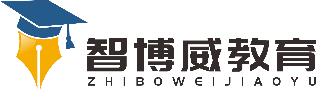 班级：        姓名：单元数学 1年级上册第5单元课题3.6和7的加减法的应用温故知新1、填一填。自主攀登2、看图列式。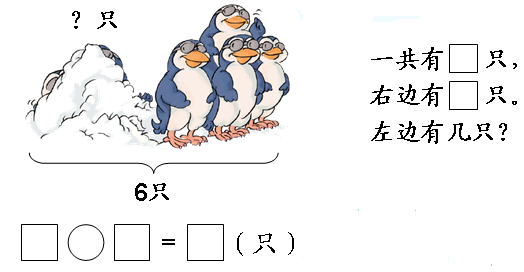 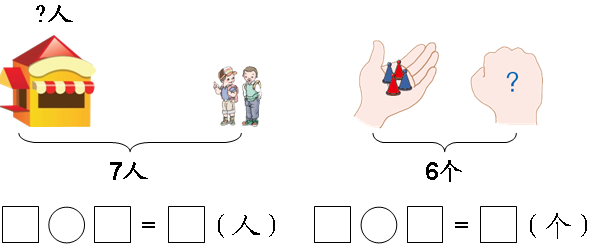 稳中有升3、可以怎么列算式？有2个黑色图形，有5个白色图形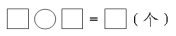 说句心里话